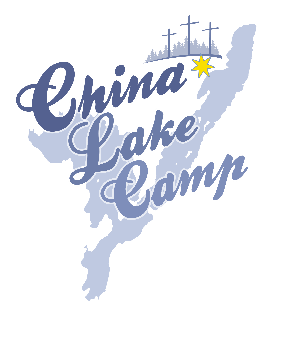 China Lake Camp                                      Fall Work Day 2023                     September 30thThank you for deciding to join us for our annual Fall Work Day! This would not be possible without the help of our churches and volunteers! Please fill out the form below and send it to director@chinalakecamp.org to help us to best prepare! Group Size: ___________________Contact Name: ____________________________________Contact Phone Number: _______________________________________Contact Email Address: _________________________________________________Any Dietary Restrictions: ________________________________________________Does anyone in your group have specific skills or work in certain trades (carpentry, plumbing, etc.)?______________________________________________Desired Type of Job (Check Jobs you Prefer):Yard Work CleaningCarpentry Building Other: ________Work day will start at 9:00am on Saturday, September 30th at the gym and will go until 4:00pm. Thank you for giving your time to serve at China Lake Camp and we look forward to seeing you! Please send this form to director@chinalakecamp.org. Thank you and God bless, The China Lake Camp Staff and Board 